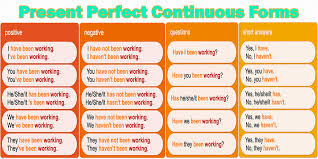 Упражнение 2. Раскройте скобки, предварительно поставив глаголы в форму Present Perfect Continuous.1Olga: Rose! What are you doing here? I ___________ (wait) for you for hours!Rose: I’m sorry, Olga. I __________ (try on) these clothes for two hours. And I haven’t decided vet.2Greg:    Molly! Call our waiter again!Molly:   I___________ (try) to call him.Greg:    Molly!  We_____________ (sit) here for twenty-five minutes... and I’m not going to wait any more!Molly:   I’m sorry, dear... but he’s again talking to that nice girl.Greg:    Yes, he ____________ (talk) to her since we came in.Molly:   Waiter!Waiter: Yes, ma’am ... Do you want the bill?Molly:   The bill! We haven’t even got the menu yet!Упражнение 3. Переведите предложения на русский язык.Вы опять дрались?Как давно у вас болит нога?Я учу японский  с августа.Анна ищет работу шесть месяцев.Они работают в Саратове с 1 января.Какой глубокий снег! Сколько времени шел снег?Весь день идет дождь.Я живу здесь около пяти лет.Вы слишком долго смотрите телевизор.Я жду Петра уже около часа.Дети плавают уже полчаса.Они работают в саду с 8 часов.Наконец я нашел книгу, которую искал целый день.Упражнение 4. Раскройте скобки, используя Present Perfect Continuous.All these days he _________ (talk) about his new plan.Here is Mrs. Brown who we ____________ (speak) about for a long time.You ___________ (watch) TV too long.He ___________ (sit) here all the time.Упрaжнение 5. Измените предложения согласно моделиModel: Have you been staying here long? (for a month)I have been staying here for a month.Has he been talking about his plan long? (all these days)Have children been swimming long? (for half an hour)Has it been raining long? (for a week)Have you been translating the article long? (for three hours